                                                                                 Wallsend Jubilee Primary School: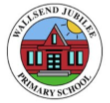                        Topic Overview – History and Geography History and Geography are blocked, with each topic taught for approximately one-half term; this allows for full curriculum coverage, accurate assessment and clear opportunities for deeper learning to occur.KeyGeographical themed topicHistorical themed topicLocal StudyYearAutumn:Autumn:Spring:Spring:Summer:Summer:EYFS1My home and schoolChanges within memory –Homes and Houses and schoollocal studyMy home and schoolChanges within memory –Homes and Houses and schoollocal studyToysChanges within memory – ToysMy Local Area and the UKWhat and why, local  features, maps and keys,  seasons, town and countryLocal study2Great Fire  of London Events beyond living memory –local studyOur World:Europe, Asia, Australia, Africa, North AmericaSeasideFocus on a significant person Grace DarlingSeaside: AustraliaContrast  climate and weather, physical features Local Study3Ancient EgyptiansAncient Civilizations – achievements ofAncient EgyptStone Age:Changes in Britain – Stone Age to the Iron AgeStone Age:Land use and settlements UK Study with locality fieldwork Study:Geographical Skills and Fieldwork-Wallsend  localityLocal Study 4Europe:Focus on a European country – Italy and VolcanoesVictorians:Extended Chronological Study – Queen Victoria and The Victorianslocal studyRomansRoman Empire and Impact on Britainlocal studyRomansExpansion of the empire 5The Greeks:Ancient Greece –Greek life, achievements and influence and influences on Western worldAnglo- SaxonsBritain’s settlement by Anglo-Saxons & ScotsAnglo – SaxonsLand use and settlements Europe –Mountains and landscapesCountries, climates, features, capital cities, time zones, trade and economy,6The Mayans:Non-European Study – The MayansA comparison of countries:UK v South AmericaTime zones, map and atlas work, capitals, trade and industry, the AndesVikings Vikings  and Anglo- Saxon struggle for the kingdom of EnglandBridges, River and industry UK Study with locality fieldwork Study:Geographical Skills and Fieldwork-Newcastle localityLocal Study